South Devon and Torbay Table Tennis League – Handicap Cups					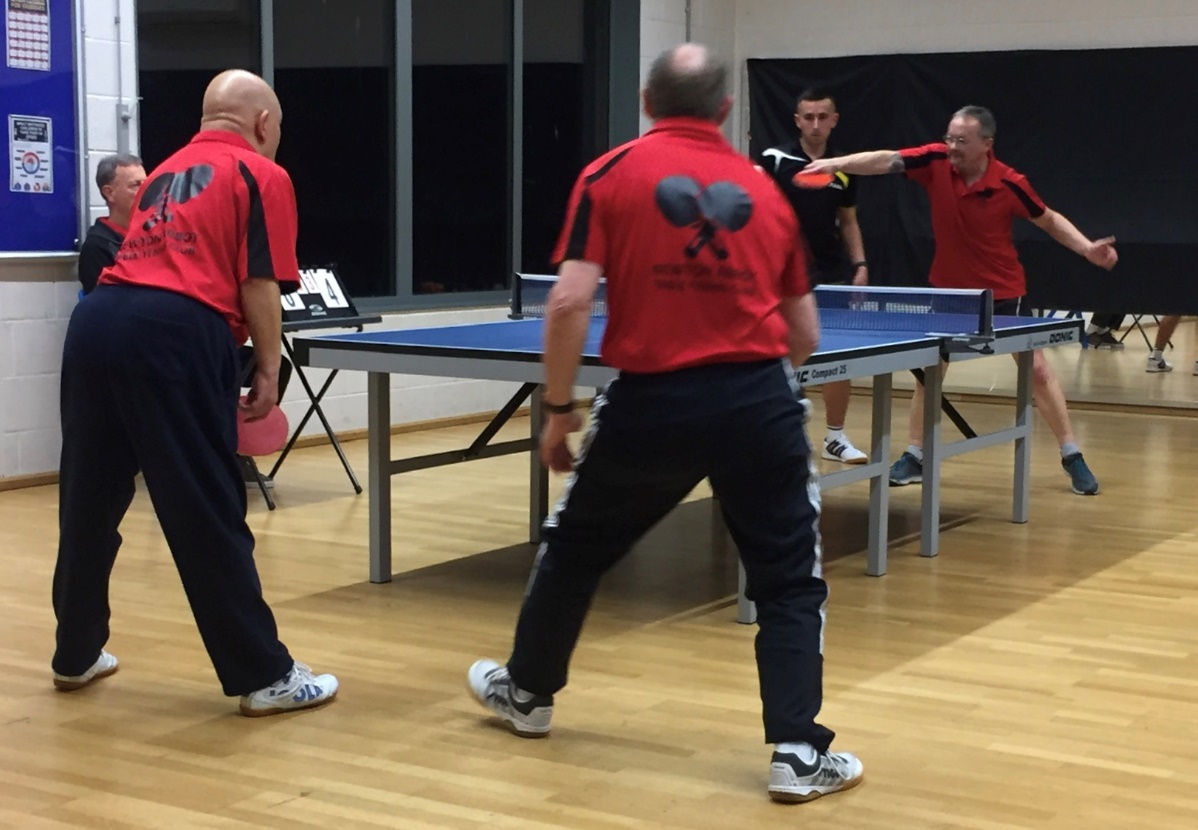 Home TeamNA KESTRELS                 H’CapAway Team     NA EAGLES                      H’CapADALE FABIAN29XANDY TYRRELL16BROBERT WILLIAMS27YGERGELY KISS10CBRUCE FREEMAN26ZJIM MCIVOR15Order of PlayHome PlayerAway PlayerGame 1Game 2Game 3Game 4Total Scores (inc Hcap)Home            AwayTotal Scores (inc Hcap)Home            AwayCumulative Home ScoreCumulativeAway ScoreA v X(AC v XY)DALE + BRUCE +4VANDY + GERG8-1110-1211-97-1136433643B v Y(BC v XZ)ROB + BRUCE+3VANDY + JIM10-1210-127-119-1136467289C v Z(AB v XY)DALE + ROB +4VANDY + GERG6-116-118-119-112944101133B v X(AC v ZY)DALE + BRUCE +4VJIM + GERG8-1111-811-311-74129142162A v Z(AB v ZX)DALE + ROB +3VJIM + ANDY9-113-1111-139-113246174208C v Y(BC v YX)ROB + BRUCE +4VGERG + ANDY11-611-99-1112-104336217244B v Z(AB v YZ)DALE + ROB +4VGERG + JIM6-116-116-1111-82941246285C v X(AC v XZ)DALE + BRUCE +3VANDY + JIM9-118-1111-710-123841284326A v Y(BC v YZ)ROB + BRUCE +4VGERG + JIM10-4104294330